  10.02.2021 г.                                                                  № 72Об утверждении единого реестра наименований элементовпланировочной структуры и улично-дорожной сети на территориимуниципального образования город КанскВ целях упорядочения адресного хозяйства на территории муниципального образования город Канск, на основании Федерального закона от 28.12.2013 № 443-ФЗ «О федеральной информационной адресной системе и о внесении изменений в Федеральный закон «Об общих принципах организации местного самоуправления в Российской Федерации», руководствуясь ст. 30, ст. 35 Устава города Канска,   ПОСТАНОВЛЯЮ:Признать утратившим силу постановление администрации города Канска от 03.07.2009 № 1015 «Об упорядочении адресного реестра города Канска».Утвердить единый реестр наименований элементов планировочной структуры  муниципального  образования город Канск согласно приложению № 1.Утвердить единый реестр наименований элементов улично-дорожной сети  муниципального  образования город Канск согласно приложению № 2.Ведущему специалисту Отдела культуры администрации г. Канска  Нестеровой Н.А. опубликовать настоящее постановление в официальном печатном издании «Канский вестник» и разместить на официальном сайте администрации города Канск в сети Интернет.Контроль  за выполнением  настоящего постановления возложить на Управление архитектуры и градостроительства администрации города Канска.Постановление вступает в силу со дня его официального опубликования.Глава  города Канска                                                                        А.М. БересневПриложение № 1 к постановлению администрации города Канскаот 10.02. 2021 г. № 72Единый реестр наименований элементов планировочной структуры муниципального образования город Канск Приложение № 2 к постановлению администрации города Канскаот 10.02. 2021 г. № 72Единый реестр наименований элементов улично-дорожной сети муниципального образования  город Канск 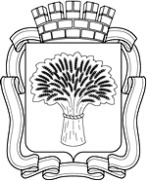 Российская ФедерацияАдминистрация города КанскаКрасноярского краяПОСТАНОВЛЕНИЕ№ п/пЭлементы планировочной структурыНаименование элемента планировочной структурыГСК2-й СеверныйГСК2-й Северный-АГСК13 кварталГСКАбанскийГСКАбанский-1ГСКАбанский-2ГСКАбанский-3ГСКАбанский-4ГСКАбанский-5ГСКАвангардГСКАвиаторГСКАвтомобилистГСКАвтотуристГСКАнгарскийГСКАнгарский-1ГСКАэропортГСКБайконурГСКБерегГСКБерег-2ГСКБерезкаГСКВЭСГСКВазовскийГСКВеснаГСКВетерокГСКВиражГСКВодникГСКВодник-2ГСКВодоканалГСКВокзальныйГСКВокзальный-2ГСКВолнаГСКВолна-2ГСКВостокГСКВостокГСКВосток-2ГСКВосходГСКВосход-ЮжныйГСКГармонияГСКГеодезистГСКГеологГСКЕрмакГСКЖелезнодорожникГСКЖелезнодорожник-1ГСКЖелезнодорожник-2ГСКЗападныйГСКЗвездныйГСКЗеленыйГСКЗенитГСКИланскийГСКИндустрия-3ГСККан-1ГСККантексГСККедрГСККинопрокатГСККожевенникГСККолосГСККолосокГСККонтакт-2ГСКЛучГСКМЖКГСКМедикГСКМелиораторГСКМелиоратор-1ГСКМельничныйГСКМеталлистГСКМечтаГСКМолодежныйГСКМосковскийГСКМукомолГСКНабережныйГСКНагорныйГСКНадеждаГСКНаукаГСКНаука-2ГСКОвражныйГСКОктябрьскийГСКОктябрьский-1ГСКОктябрьский-2ГСКОктябрьский-3ГСКОпорныйГСКОпорный-2ГСКОрбитаГСКОтважныйГСКПанельныйГСКПанельный-2ГСКПанельный-3ГСКПанельный-4ГСКПланетаГСКПобедаГСКПрогрессГСКРадугаГСКРайонникГСКРедутГСКРекордГСКРембаза ВЭСГСКРемонтникГСКРемонтник-2ГСКРемонтник-4ГСКРемонтник-5ГСКСалютГСКСалют-2ГСКСвязистГСКСеверный-1ГСКСеверный-1ГСКСеверный-2ГСКСельэлектростройГСКСибирякГСКСибирякГСКСигналГСКСигнал-1ГСКСмежникГСКСмешанныйГСКСовхозникГСКСоколГСКСолнечныйГСКСосновыйГСКСосновыйГСКСпортивноеГСКСпутникГСКСтепнойГСКСтроительГСКСтроитель-2ГСКСтроитель-3ГСКСтроитель-4ГСКСтроитель-5ГСКСтроитель-6ГСКСтроитель-7ГСКСтроитель-8ГСКСтроитель-9ГСКСтроитель-10ГСКСтроитель-12ГСКСтроитель-16ГСКСтроитель-17ГСКСтроитель-18ГСКТарайскийГСКТекстильщикГСКТекстильщикГСКТемпГСКТемп-2ТГСКТемп-3ГСКТемп-4ГСКТкачГСКТракторГСКТрудГСКТруженникГСКУрожайГСКУрожай-1ГСКУстремлениеГСКУчительГСКХимикГСКЦветочныйГСКЦентрГСКЦентральныйГСКЧайкаГСКЧеремухаГСКЭнергетикГСКЮбилейныйГСКЮжныйГСКЮжный-1ГСКЮжный-2ГСКЮжный-3ГСКЮжный-4ГСКЯнтарьКвартал КолосокМикрорайон2-й СеверныйМикрорайон4-й ЦентральныйМикрорайон6-й Северо-западныйМикрорайонБаза мотофлотаМикрорайонБелая горкаМикрорайонЛуговойМикрорайонЛуговой квартал 1МикрорайонЛуговой квартал 5МикрорайонЛуговой квартал 6МикрорайонЛуговой квартал 7МикрорайонМЖКМикрорайонПредмостныйМикрорайонРадужныйМикрорайонСеверныйМикрорайонСеверо-западныйМикрорайонСмоленскийМикрорайонСолнечныйМикрорайонСосновый МикрорайонСосновый квартал 1МикрорайонСосновый квартал 2МикрорайонСосновый квартал 3МикрорайонСосновый квартал 4МикрорайонСосновый квартал 5МикрорайонСосновый квартал 6МикрорайонСосновый квартал 7МикрорайонСосновый квартал 8МикрорайонСосновый квартал 9МикрорайонСосновый квартал 10МикрорайонСосновый квартал 11МикрорайонСосновый квартал 12МикрорайонСосновый квартал 13МикрорайонСтрижевой 2-йМикрорайонСтрижевойМикрорайонСтрижевой квартал 1МикрорайонСтрижевой квартал 2МикрорайонСтрижевой квартал 2АМикрорайонСтрижевой квартал 3МикрорайонСтрижевой квартал 4МикрорайонСтрижевой квартал 5МикрорайонСтрижевой квартал 6МикрорайонСтрижевой квартал 7МикрорайонСтрижевой квартал 8МикрорайонСтрижевой квартал 9МикрорайонЮго-западныйМикрорайонЮжный МикрорайонЮжный квартал 1МикрорайонЮжный квартал 2МикрорайонЮжный квартал 4МикрорайонЮжный квартал 5МикрорайонЮжный квартал 7МикрорайонЮжный квартал 13МикрорайонЮжный квартал 14Микрорайоним. Николая ЧапаеваМикрорайоним. Михаила ШатоваОстровВосточныйТерриторияГСК АвтолюбительТерриторияГСК ДИПТерриторияГСК Железнодорожник-3ТерриторияГСК Пилот-5ТерриторияГСК ТуристТерриторияСеверо-западный промрайонТерриторияСтроитель-1 гаражно-строительный кооператив№ п/пЭлементы улично-дорожной сетиНаименование элемента улично-дорожной сетиГородок1-йГородок4-йГородок5-йКилометр6 Тасеевского трактаКилометр9 Тасеевского трактаПереулок1-й КарьерныйПереулок1-й КирпичныйПереулок1-й КраевойПереулок1-й ЛесниковПереулок1-й МелиораторовПереулок1-й ПолярныйПереулок1-й ТупиковыйПереулок2-й БольничныйПереулок2-й КирпичныйПереулок2-й КраевойПереулок2-й ЛесниковПереулок2-й МелиораторовПереулок2-й ОзерныйПереулок2-й ПолярныйПереулок2-й ПортовыйПереулок2-й СплавнойПереулок2-й ТрудовойПереулок2-й ТупиковыйПереулок2-й ЧкаловаПереулок3-й КирпичныйПереулок3-й ЛесниковПереулок3-й ПолярныйПереулок3-й ПортовыйПереулок3-й ТупиковыйПереулок3-й ЧкаловаПереулок4-й КирпичныйПереулок4-й ЛесниковПереулок4-й ЧкаловаПереулок5-й ЛесниковПереулок5-й ЧкаловаПереулок6-й ЧкаловаПереулокБазисныйПереулокБезназванияПереулокБолотныйПереулокБольничныйПереулокБоровойПереулокБуровойПереулокГаваньПереулокГеологическийПереулокГлухойПереулокГоголяПереулокГраничныйПереулокДачныйПереулокЗаречныйПереулокИндустриальныйПереулокКаландарашвилиПереулокКарьерныйПереулокКедровыйПереулокКирпичныйПереулокКожевенныйПереулокКоммунальныйПереулокКороткийПереулокКраевойПереулокКрайнийПереулокКрасныйПереулокКривойПереулокЛуговойПереулокМелькомбинатаПереулокМоховойПереулокНабережныйПереулокНагорныйПереулокНефтяниковПереулокНовоселовПереулокОзерныйПереулокОстровнойПереулокПанельныйПереулокПарковыйПереулокПлановыйПереулокПодгорныйПереулокПортовыйПереулокПромышленныйПереулокПросвещенияПереулокПроходнойПереулокРыбачийПереулокСкладскойПереулокСмоленскийПереулокСплавнойПереулокСпортивныйПереулокСтроительныйПереулокТарайскийПереулокТасеевскийПереулокТрубныйПереулокТрудовойПереулокУзкийПереулокУчебныйПереулокФабричныйПереулокЦентральныйПереулокЧкаловаПереулокШкольныйПлощадьКоростелеваПоселокДальнийПоселокМелькомбинатаПоселокМелькомбината УЗБПоселокНовыйПоселокРемзаводаПоселокСплавнойПоселокСтарого лесозаводаПоселокСтроителейПоселокСу-24СтанцияКан 2Улица1-я ИнициативнаяУлица1-я КузнечнаяУлица1-я ЛесозаводскаяУлица1-я МельничнаяУлица1-я РейдоваяУлица1-я РечнаяУлица1-я СосноваяУлица2-я ВысокаяУлица2-я ИнициативнаяУлица2-я КосмонавтовУлица2-я КрасноярскаяУлица2-я КузнечнаяУлица2-я ЛесозаводскаяУлица2-я МельничнаяУлица2-я НабережнаяУлица2-я ПолеваяУлица2-я РейдоваяУлица2-я РечнаяУлица2-я СосноваяУлица2-я ТихаяУлица3-я КосмонавтовУлица3-я МельничнаяУлица3-я РечнаяУлица30 лет ВЛКСМУлица40 лет ОктябряУлица6 БорцовУлица15 БорцовУлица1 МаяУлица8 МартаУлицаАбрикосоваяУлицаАвиацииУлицаАлтайскаяУлицаАнгарскаяУлицаАчинскаяУлицаАэродромнаяУлицаАэропортУлицаБаза отдыха СалютУлицаБазиснаяУлицаБереговаяУлицаБерезовскаяУлицаБоградаУлицаБольничнаяУлицаБороваяУлицаБородинскаяУлицаВасилия ЯковенкоУлицаВейнбаумаУлицаВесныУлицаВишневаяУлицаВладимирскаяУлицаВойковаУлицаВолгодонскаяУлицаВолодарскогоУлицаВосточнаяУлицаВсеобучаУлицаВысокаяУлицаГаваньУлицаГаражнаяУлицаГвардейскаяУлицаГеологическаяУлицаГерценаУлицаГерцена-9УлицаГетоеваУлицаГидролизнаяУлицаГоголяУлицаГорькогоУлицаГражданскаяУлицаГраничнаяУлицаДекабристовУлицаДелегатскаяУлицаДзержинскогоУлицаДома почтового ящика № 8УлицаДружбыУлицаЕдиненияУлицаЕнисейскаяУлицаЖелезнодорожнаяУлицаЗаводскаяУлицаЗагороднаяУлицаЗалеснаяУлицаЗаозернаяУлицаЗападнаяУлицаЗаречнаяУлицаЗеленаяУлицаЗеленый лугУлицаЗемледелияУлицаИланскаяУлицаИланский трактУлицаим. газеты Власть СоветовУлицаИркутскаяУлицаКайтымскаяУлицаКаландарашвилиУлицаКалининаУлицаКан 2УлицаКан-МостУлицаКарла МарксаУлицаКарьернаяУлицаКедроваяУлицаКживоньУлицаКироваУлицаКирпичнаяУлицаКирпичный заводУлицаКобринаУлицаКоллективнаяУлицаКоллекторнаяУлицаКолхознаяУлицаКоммунаровУлицаКомсомольскаяУлицаКооперацииУлицаКоростелеваУлицаКосмонавтовУлицаКотляраУлицаКраеваяУлицаКраснаяУлицаКрасная ИланкаУлицаКрасный ОгородникУлицаКраснодонскаяУлицаКрасной АрмииУлицаКраснопартизанскаяУлицаКрасноярскаяУлицаКрестьянскаяУлицаКуйбышеваУлицаКурортнаяУлицаЛагерь отдыха ЧайкаУлицаЛазоУлицаЛевый берег КанаУлицаЛенинаУлицаЛенинградскаяУлицаЛеснаяУлицаЛесниковУлицаЛесопильнаяУлицаЛинейнаяУлицаЛокомотивнаяУлицаЛомоносоваУлицаЛуначарскогоУлицаЛысогорскаяУлицаМагистральнаяУлицаМатросскаяУлицаМеждуреченскаяУлицаМелиораторовУлицаМининаУлицаМинусинскаяУлицаМираУлицаМичуринаУлицаМолодогвардейскаяУлицаМолодостиУлицаМосквинаУлицаМосковскаяУлицаМосковский трактУлицаМостоваяУлицаМоторнаяУлицаМоховаяУлицаМуромскаяУлицаНабережнаяУлицаНароднаяУлицаНекрасоваУлицаНефтебазыУлицаНизоваяУлицаНиколая БудыУлицаНиколенкоУлицаНоваторовУлицаНоваяУлицаНовостройкаУлицаОвражнаяУлицаОзернаяУлицаОкружнаяУлицаОктябрьскаяУлицаОсиновскаяУлицаПарижской КоммуныУлицаПесчанаяУлицаПионерскаяУлицаПобедыУлицаПолеваяУлицаПороховушкаУлицаПролетарскаяУлицаПросвещенияУлицаПроточнаяУлицаПрофессиональнаяУлицаПрофсоюзнаяУлицаПугачеваУлицаПутейскаяУлицаПушкинаУлицаРабочаяУлицаРабочий городок ЛДКУлицаРаздольнаяУлицаРеволюцииУлицаРембаза ВЭСУлицаРепинаУлицаРудаковаУлицаСадоваяУлицаСанаторнаяУлицаСаянскаяУлицаСвердловаУлицаСветлаяУлицаСвободнаяУлицаСевастопольскаяУлицаСевернаяУлицаСеннаяУлицаСибирскаяУлицаСиреневаяУлицаСоветскаяУлицаСовхознаяУлицаСолнечнаяУлицаСпартакаУлицаСредняяУлицаСуриковаУлицаТаежнаяУлицаТарайскаяУлицаТекстильнаяУлицаТихаяУлицаТоварнаяУлицаТранзитнаяУлицаТранспортнаяУлицаТрудаУлицаТуркменскаяУлицаУрицкогоУлицаУшаковаУлицаФабричнаяУлицаФрунзеУлицаХалтуринаУлицаЦветочнаяУлицаЦелиннаяУлицаЦимлянскаяУлицаЧернышевскогоУлицаЧечеульскаяУлицаЧкаловаУлицаЧугрееваУлицаШабалинаУлицаШвейниковУлицаШирокаяУлицаШоссейнаяУлицаЭйдеманаУлицаЭлеваторнаяУлицаЭнгельсаУлицаЭнергетиковУлицаЮбилейнаяУлицаЮжнаяУлицаЮннатовШоссеМосковский тракт